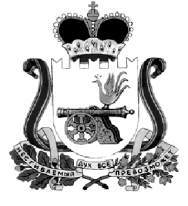 ОТДЕЛ ОБРАЗОВАНИЯ АДМИНИСТРАЦИИ МУНИЦИПАЛЬНОГО ОБРАЗОВАНИЯ «КАРДЫМОВСКИЙ РАЙОН» СМОЛЕНСКОЙ ОБЛАСТИП Р И К А Зот  29.01.2019 № 0001-п/обр Об утверждении плана основных мероприятий на февраль 2019 годаУтвердить план основных мероприятий, проводимых Отделом образования Администрации муниципального образования «Кардымовский район» Смоленской области, на февраль 2019 года согласно приложения к настоящему приказу.Контроль исполнения настоящего приказа оставляю за собой.ПЛАНосновных мероприятий Отдела образования Администрации   муниципального образования «Кардымовский район» Смоленской области на февраль 2019 годаНачальник Отдела образования Администрации муниципального образования «Кардымовский район» Смоленской областиС.В. ФедороваПриложение к приказу Отдела образования Администрации муниципального образования «Кардымовский район» Смоленской области № 0001-п/обр от 29.01.2019№МероприятияСроки проведенияМесто, время проведенияОтветственные1.Заседание коллегии Отдела образования04 февраляОтдел образованияС.В. ФедороваЕ.Г. Киселева2.Соревнования среди общеобразовательных учреждений Кардымовского района по мини-футболу в честь Дня воинской славы России для средней возрастной группыфевральМБУ «ФОК»Специалист Отдела образования 3.Проведение итогового сочинения (изложения) с выпускниками 11-х классов06 февраляМБОУ «Кардымовская СШ»Е.Г. Киселева4.Организация  участия в международном игровом конкурсе по литературе «Пегас»07 февраляОбщеобразовательные учрежденияА.В. Бородавкина5.Организация участия школьников в региональном этапе Всероссийской олимпиады школьников2-13 февраля по графикуг. СмоленскА.В. Бородавкина6.Организация участия молодежи района во Всероссийской лыжной гонке «Лыжня России – 2019»9 февраляг. СмоленскСпециалист Отдела образования7.Внесение сведений в РИС обеспечения проведения государственной итоговой аттестации обучающихся 9 классов в 2018-2019 учебном году15-25 февраляОтдел образованияЕ.Г. Киселева8.Семинар-практикум на тему: «Творческий подход в решении задач достижения личностных результатов обучающихся средствами организации различных форм взаимодействия»  20февраля МБОУ «Тюшинская СШ»Е.Г. Киселева9.Лично-командное первенство Кардымовского района по лыжным гонкам (стрельба, шахматы), посвященное памяти воинов-афганцев15 февраляМБОУ«Каменская ОШ»10-00Специалист Отдела образования10.Организация участия школьников района в международном конкурсе «Золотое руно»16-19 февраляОбщеобразовательные учрежденияА.В. Бородавкина11.Организация проведения месячника оборонно-спортивной работы в школахфевральОбщеобразовательные учреждения районаСпециалисты Отдела образования12.Организация участия дошкольников во Всероссийском конкурсе «Человек и природа»14-22 февраляУчреждения дошкольного образованияА.В. Бородавкина13.Заключительный тур муниципального этапа Всероссийского конкурса «Учитель года-2019. Воспитатель года- 2019»28 февраляМБОУ «Кардымовская СШ» 10-00Е.Г. Киселева  14. Проведение итогового устного собеседования по русскому языку в 9 классах13 февраля Общеобразовательные учрежденияЕ.Г. Киселева15.Проведение школьного этапа Всероссийского конкурса юных чтецов «Живая классика»1-28 февраляОбщеобразовательные учрежденияА.В. Бородавкина16. Мониторинг сайтов образовательных учреждений районафевраль Сайты ОУ Специалист Отдела образования17.Соревнования среди общеобразовательных учреждений Кардымовского района по мини-футболу, посвящённые Дню защитника Отечества для старшей возрастной группыфевральМБУ «ФОК»Специалист Отдела образования18.Совещание с руководителями образовательных учреждений 27 февраляОтдел образованияС.В. Федорова19.Организация участия обучающихся в мониторинговом исследовании «Политоринг»28февраляОбщеобразовательные учрежденияА.В. Бородавкина20. Организация участия в XXXIV Спартакиаде образовательных организаций Смоленской области 2019 годафевральПо графикуСпециалист Отдела образования